MISC. FILINGTo File							$    5.00
Add. per notation					$      .50NOTARY PUBLICFile Certificate of Appointment or Renewal: https://dos.ny.gov/notary-publicCertification Authenticating Notary			$    3.00COPIES*			Per page           	$      .65
*up to a maximum		Certified – add.	$    5.00
 of $40.00			Exemplified – add.	$  10.00Filing and Recording Requirements:All papers presented for filing or recording must be legible for copying or recording by the scanning process.Notations must be clearly stated on the instrument.A stamped self-addressed envelope must be provided to return recorded documents by mail. Please indicate the name and return address on all instruments.Payment Policy:If mailing the filing/recording, please pay by check only.  If filing/recording in person, you may use credit card, check, or cash.  Please do not mail cash.  We can only process credit card payments in person.All personal checks must have a preprinted name and address and include a telephone number if possible.All checks in excess of $1000 must be an Attorney’s check, Title Company check, Certified check, Bank check, or Money Order.All returned checks will be charged a $15 return check fee.Tioga County Clerk,  16 Court Street, P.O. Box 307      Owego, NY 13827  www.TiogaCountyNY.gov     SCHEDULE OF FEES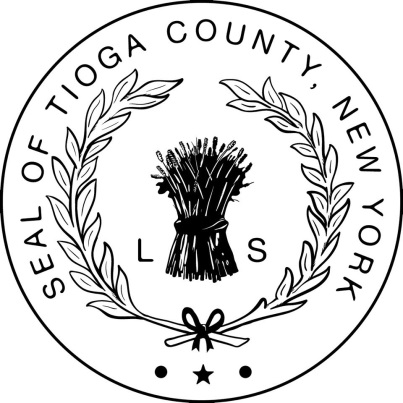       TIOGA COUNTY       CLERKS OFFICE            ANDREA L. KLETT               County Clerk                                    (607)687-8660Effective January 1, 2024DEEDS (Cover sheet required - $5.00)Recording						$  40.00
Clerk Notice (residential deeds only) RPTL S. 291      $  10.00Add. per page (Document pages plus cover page) 	$    5.00
TP-584							$    5.00
RP-5217 Property class 100-199, 200-299, 411C	$125.00
                All other property class codes 		$250.00
Tax Stamps				    $4.00 per ThousandMORTGAGES (Cover sheet required - $5.00)Recording						$  40.00
Add. per page (Document pages plus cover page) 	$    5.00
Exemption Affidavit (if required) 			$    5.00
½ & ¼ Mortgage Tax (3/4 of 1%)MORTGAGE DISCHARGE/ASSIGNMENT 
(Cover sheet required - $5.00)  **If more than one Mortgage Discharged per certificate, each is charged separately.Recording						$  40.00
Add. per page (Document pages plus cover page)	$    5.00
Add. per notation					$      .50
Each add. New Money Mort. Listed on Assignment	$    3.50MISC. RECORDINGS (Cover sheet is required)Recording						$  40.00
Add. per page (Document pages plus cover page) 	$    5.00
Add. per notation					$      .50
Each add. Lease Release in excess of one		$    3.50POWER OF ATTORNEY (Cover sheet required)Recording						$  40.00
Add. per page (Document pages plus cover page)	$    5.00SURVEY MAPS 
Need 2 paper copies, with either an original seal or a wet signature of the Surveyor			$  10.00PASSPORTS  Please see the US Dept. of State’s Passport Information Center at www.travel.state.govTRANSCRIPT OF JUDGEMENT	for Filing	$  10.00
Issue a Transcript	$    5.00Satisfaction of Judgement	 No FeeCERTIFICATE OF DISPOSITION 	for Filing 	 No Fee
Issue a Transcript	$    5.00CIVIL & MATRIMONIAL ACTIONSIndex Number for Actions or Proceedings		$210.00
Foreclosure Index Number				$400.00
Request for Judicial Intervention (RJI)		$  95.00
Note of Issue				Non-Jury	$  30.00
					Jury Demand	$  95.00
Notice of Appeal					$  65.00
Motion or Cross Motion				$  45.00
Stipulation of Settlement/Discontinuance		$  35.00CERTIFICATE OF DISSOLUTION OF MARRIAGE  	$    5.00SEPARATION AGREEMENT/ MEMORANDUM   	$    5.00LIS PENDENS (in addition to Index Number)	$  60.00LIENSMechanics Lien		         	   to File	$  15.00
       Affidavit of Service	$    5.00
                       Discharge	 No FeeNotice of Lending					$  15.00Building and Loan Agreement				$  25.00DBA-BUSINESS CERTIFICATE  To File	$  25.00
Discontinuance	 No FeeUCC FEES				 to File		$  40.00
					Amend		$  40.00
				          Continue		$  40.00
				        Terminate	$  40.00
UCC SEARCH					$  25.00